Методическая разработка Посвященная 70-летию начала ВОВ 1941-1945 гг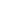 Место проведения: ДДТ"Дружный"Оборудование- магнитофон,- фонограммы,- кино- и видеофрагменты,- плакат “Родина-мать зовет!”,- стенгазеты учеников, посвященные началу Великой Отечественной войны.Актуальность. Данная разработка посвящена теме Великой Отечественной войны. Тема Великой Отечественной войны актуальна и в наши дни, мы не должны забывать все ужасы войны и мужество нашего народа, который вынес все тяготы и невзгоды того сурового периода, защищали свой родной город, свою страну, всеми силами помогали фронту, чтобы приблизить нашу победу.Мы живём в благополучное время, и для того, чтобы не было больше войны на нашей планете, дети должны знать, что такое война, как наш народ выстоял в годы Великой Отечественной войны, что для всех значит слово — Мир, чтить память о прошлом своего народа, гордиться своими героями. Наша задача, воспитывать в подрастающем поколении, не только любовь к своей Родине, к своему родному краю, но и уважение к старшему поколению людей, которые завоеваЦель: формирование у обучающихся знания о Великой Отечественной войне 1941-1945 гг., ее защитниках и их подвигах.Задачи:- воспитывать у детей чувства гордости за наш народ, героев войны;- способствовать нравственно-патриотическому воспитанию учащихся;-воспитывать любовь и уважение к своему народу, к истории своей страны.Основная часть70 лет уже минуло с начала грозной той войны,И светлый летний день июня стал самым горьким для страны.Вы встали на борьбу с врагами, ни жизни не щадя, ни сил,Мы, ветераны, рядом с вами клянемся память сохранить.Мы соберем воспоминанья о ваших подвигах, друзья,Мы - юные, но точно знаем: о прошлом забывать нельзя!Ведущий 1: 22 июня 1941 года. Кто не помнит этой даты? Она вошла в жизнь нашего народа ненавистным воем вражеских бомб, разрушенными селами и городами, миллионами убитых на фронтах, угнанных в рабство, замученных в лагерях смерти. Война оставила след почти в каждой семье. 27 миллионов своих сыновей и дочерей не досчиталась наша страна. Они не пощадили своей жизни ради нашей победы. Разрушено 1710 городов и поселков, свыше 70 тысяч сел и деревень. Взорвано около 32 тысяч промышленных предприятий, 65 тысяч километров железнодорожных путей. Уничтожено то, что было создано трудом нашего народа. Выведены из строя заводы, фабрики, затоплены шахты, истоптаны плодородные нивы. Тяжелую войну вынес на своих плечах наш народ. Он проливал кровь, голодал, отдавал фронту последнее.Ведущая 2: «Жестокость является благом для будущего… Войну против России нельзя вести по-рыцарски. Ее нужно вести с беспощадной, безжалостной и неукротимой жестокостью… Ты должен с сознанием своего достоинства проводить самые жесткие и самые беспощадные мероприятия, которые требует от тебя Германия».Ведущий 1: Так напутствовал Гитлер своих солдат перед нападением на нашу страну.Ведущая 2: «Тяжкий грохот обрушился на землю. Вмиг погас свет. Вздрогнули стены каземата. С потолка сыпалась штукатурка. И сквозь оглушительный вой и рев все яснее и яснее прорывались раскатистые взрывы тяжелых снарядов. Рвануло где-то совсем рядом.— Война! — крикнул кто-то.— Война это, товарищи, война!…Наружную дверь смело взрывной волной, и сквозь нее видны были оранжевые сполохи пожаров. Тяжко вздрагивал каземат. Все вокруг выло и стонало. И было это 22 июня 1941 года в 4 часа 15 минут по московскому времени». Ведущий 1:Июнь… Клонился к вечеру закат. И белой ночи разливалось море. И раздавался звонкий смех ребят. Не знающих, не ведающих горя. Июнь: Тогда еще не знали мы. Со школьных вечеров шагая. Что завтра будет первый день войны. А кончится она лишь в 45-м, в мае. Звучит в записи «Священная война», на экране фотографии про войну.Ведущая 2:Сорок первый! Июнь. Год и месяц борьбы всенародной. Даже пылью временю Затянуть эту дату нельзя.Поднималась страна И на фронт уходила поротно, Кумачовые звезды На полотнах знамен унося.Ведущий 1:На дальних подступах к Ленинграду бои развернулись в первых числах июля 1941 года. Невиданные трудности и страдания пришлось пережить Ленинграду, его жителям и защитникам в блокадную зиму 1941-1942 года. Город был лишен запасов продовольствия и топлива, вышли из строя водопровод и канализация. Осенью 1941 года нормы продовольствия снижались пять раз. В ноябре рабочие получали по 250 грамм хлеба в день, все остальные по – 125 грамм. К началу осады из Ленинграда вывезли только небольшую часть жителей (менее 500 тыс. человек). Около 3 млн.человек не успели уехать. В осажденном городе осталось более 400 тыс. детей. Не было электричества, и почти весь город погрузился во тьму. Дома не отапливались. Воду приходилось брать из прорубей. Осажденный Ленинград оказался почти без запасов продовольствия.Дети танцуют "Вальс"Ведущая 2:Стихотворение "Ночь"…И летели листовки с небаНа пороги замерзших квартир:"Будет хлеб. Вы хотите хлеба?..""Будет мир. Вам не снится мир?""Дети, плача, хлеба просили."Нет страшнее пытки такой.Ленинградцы ворот не открылиИ не вышли к стене городской.Без воды, без тепла, без света.День похож на черную ночь.Может, в мире и силы нету,Чтобы все это превозмочь?Умирали – и говорили:- Наши дети увидят свет!Но ворота они не открыли.На колени не встали, нет!Мудрено ли, что в ратной работеГород наш по-солдатски хорош?..Петр построил его на болоте,Но прочнее его не найдешь.Звучит песня “С чего начинается Родина”(Музыка В. Баснера; слова М. Матусовского)Ведущий 1:Казалось, было холодно цветам,И от росы они слегка поблёклиЗарю, что шла по травам и цветам,Обшарили немецкие биноклиВедущая 2:Такою всё дышало тишиной,Что вся земля ещё спала, казалось,Кто знал, что между миром и войнойВсего каких-то два часа осталось?Звучит 7 симфония ШостаковичаСолдат 1:В сорок первом, в сорок памятном годуИз гнезда фашистского Берлина –Всей земле, всем людям на бедуХлынула железная лавина.Солдат 2:Распорола небосвод ракетаНад водой качнулся сноп огня.Первый залп войны! И рикошетомСто осколков брызнули в меня.Солдат 3:Разве погибнуть ты нам завещала, Родина?Жизнь обещала, любовь обещала, Родина!Разве для смерти рождаются дети, Родина?Разве хотела ты нашей смерти, Родина?Солдат 4:Пламя ударило в небо –Ты помнишь, Родина?Ты тихо сказала: “Вставайте на помощь!” - РодинаСлавы никто у тебя не выпрашивал, РодинаПросто был выбор у каждого: я или Родина!Солдат 5:Самое лучшее и дорогое – Родина!Горе твоё – это горе и наше, Родина!Правда твоя – это правда и наша, Родина!Слава твоя – это слава и наша, Родина!Ведущий 1 :На эту священную войну поднялся стар и млад.  Днем и ночью шла борьба за свободу, дом, семью, за Родину. Сколько солдат осталось на полях сражений, они стойко защищали свою страну. Никто не смел отступать, ибо пути назад не было, долг  каждого был сражаться за родину.Ведущая 2:Когда во вражеском кольце оказался   Ленинград, 900 дней длилась осада, ленинградцы героически отстояли свой город, страдая от голода и холода. Здесь погибли более миллиона жителей и защитников, но врагу не удалось войти в город.Ведущий 1: Осенью 1941 года фашисты подошли к Москве. В битве под Москвой гитлеровская армия впервые потерпела поражения. Советский народ поверил в свою будущую победу. И все же фашистам удалось захватить Прибалтику, Белоруссию, Украину, Крым, Северный Кавказ и выйти к берегам Волги у Сталинграда.Ведущая 2: Осенью 1942 года началось величайшее сражение под Сталинградом, (ныне г. Волгоград). Около двух месяцев продолжалась героическая оборона города. Каждый его дом стал неприступной крепостью для гитлеровцев.Инсценировка военных песен.Ведущий 1:Не забывайте кровь, разлуки, Сердца, сожженные войной. Не забывайте кровь, разлуки. Во имя тех священных дней.Ведущая 2:Пусть в цепь одну сомкнутся руки, Пусть плечи вырастут стеною. Пусть в цепь одну сомкнутся руки И заслонят любовь людей. Ведущий 1:«И смотрит на сынов своих Россия, Кaк будто лишь вчера закончен бой. Проходят победители седые, Победа остается молодой».Ведущая 2: Навечно занесены в списки «Книги памяти» имена воинов, погибших на фронтах Великой Отечественной войны. Вечная слава павшим героям — солдатам, сержантам и офицерам.Минута молчанияЗаключение.Песня «День Победы»Список используемых источников:Список литературы:1. Дойникова С. А. Дойти до Берлина: урок по истории/ С. А. Дойникова //Читаем, учимся, играем. — 2007. — N 9. — C. 65-67. 2. Котов В. День Победы: интегрированный урок ОБЖ /В. Котов // ОБЖ. – 2005. — № 4. – С. 18-24. 3. Лынев Р. Чудо Победы / Р. Лынев // Российская Федерация сегодня. – 2010. — № 4. – С. 44-46. 4. Мальгин А. С. Салют во славу победы!: урок истории/ А. С. Мальгин, М. А. Мальгин //Читаем, учимся, играем. — 2009. — N 1. — С. 79-86. 5. Мальгин А. С. Ради мира на Земле / А. С. Мальгин, М. А. Малыгин //Читаем, учимся, играем. — 2009. — N 2. — C. 20-31.